Le contrôle des comptes clientsAtelier 2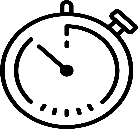 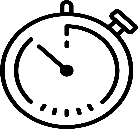 Contrôler le plus rapidement possible un extrait du grand-livre clients !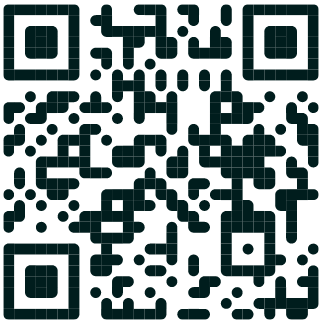 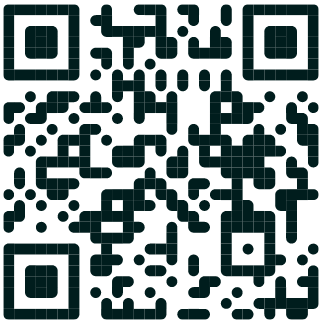  En lettrant le compte (annexe 1)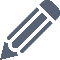 En justifiant les valeurs non pointées et en déterminantles actions à mener (annexe 2)  En renseignant la page web 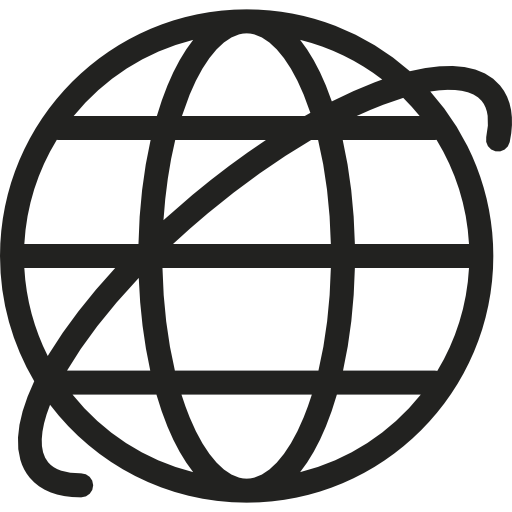 « Atelier 2 – Le contrôle des comptes clients »(1)Aide utile à l’annexe 2Annexe 1 – Extrait du grand livre des clients au 30 maiProchaine lettre AAAProchaine lettre BAAProchaine lettre CAAProchaine lettre AAGProchaine lettre ABCAnnexe 2 – Justification du solde et actions à mener (à lister dans l’ordre chronologique)Mon atelier pour m’entrainer à…Lettrer le compte de tiersRelever et justifier les éléments non pointésDéfinir les actions à mener suite au lettrageTypeQue dois-je faire ?Comptes comptablesde régularisationFacture non régléeFacture réglée – Anomalie à traiterFacture sous escompte de règlementRèglement sous escompteRèglement arrondi Erreur de compte de tiersErreur de saisie de la valeurErreur d’imputation débit/CréditRelancer le clientAttendre l’échéance de la factureAttendre la réception du règlement (échéance récente)Passer l’écriture comptable de régularisationNe rien faire – Régularisation comptable lors du règlementNe rien faire – Régularisation comptable autre compte411LEG00 Client Legramd'or Périgueux411LEG01 Client Client Legramd'or Trélissac411LEG02 Client Legramd'or Bergerac411VIE02 Client La vie Claire Libourne411VIE05 Client La vie Claire Mont-De-Marsan 658000 Charges diverses de gestion courante665000 Escomptes accordés758000 Produits divers de gestion courante765000 Escomptes obtenus411LEG00 Client Legramd'or Périgueux411LEG00 Client Legramd'or Périgueux411LEG00 Client Legramd'or Périgueux411LEG00 Client Legramd'or Périgueux411LEG00 Client Legramd'or Périgueux411LEG00 Client Legramd'or Périgueux411LEG00 Client Legramd'or Périgueux411LEG00 Client Legramd'or PérigueuxConditions de règlement : au comptant sous 8 joursConditions de règlement : au comptant sous 8 joursConditions de règlement : au comptant sous 8 joursConditions de règlement : au comptant sous 8 joursConditions de règlement : au comptant sous 8 joursConditions de règlement : au comptant sous 8 joursConditions de règlement : au comptant sous 8 joursConditions de règlement : au comptant sous 8 joursDateLibelléÉchéanceDébitLtCréditSoldeSolde101/03Solde à nouveau               -                  -   210/03Facture F220306 - Legramd'or Périgueux18/03    1 058,36     1 058,36     1 058,36 318/03Vir 52263 - Legramd'or PérigueuxAAA  1 058,36                -                  -   419/04Facture F220416 - Legramd'or Périgueux27/04    1 486,75     1 486,75     1 486,75 524/04Vir 52526 - Legramd'or Périgueux  1 486,75                -                  -   618/05Facture F220522 - Legramd'or Périgueux26/05    1 478,23     1 478,23     1 478,23 719/05Facture F220524 - Legramd'or Périgueux27/05       879,26     2 357,49     2 357,49 411LEG01 Client Client Legramd'or Trélissac411LEG01 Client Client Legramd'or Trélissac411LEG01 Client Client Legramd'or Trélissac411LEG01 Client Client Legramd'or Trélissac411LEG01 Client Client Legramd'or Trélissac411LEG01 Client Client Legramd'or Trélissac411LEG01 Client Client Legramd'or Trélissac411LEG01 Client Client Legramd'or TrélissacConditions de règlement : sous 30 jours Conditions de règlement : sous 30 jours Conditions de règlement : sous 30 jours Conditions de règlement : sous 30 jours Conditions de règlement : sous 30 jours Conditions de règlement : sous 30 jours Conditions de règlement : sous 30 jours Conditions de règlement : sous 30 jours DateLibelléÉchéanceDébitLtCréditSoldeSolde101/03Solde à nouveau                   -                      -   205/03Facture F220305 - Legramd'or Trélissac04/042 045,20 2 045,23 2 045,23 311/03VIR 958622 - Legramd'or TrélissacBAA2 045,20 0,00 0,00 412/03Facture F220308 - Legramd'or Trélissac11/043 125,78 3 125,78 3 125,78 520/03VIR 958654 - Legramd'or Trélissac3 125,78 0,00 0,00 625/04Facture F220420 - Legramd'or Trélissac25/054 578,33 4 578,30 4 578,30 727/04VIR 958789 - Legramd'or Trélissac4 578,30 0,03 0,03 805/05Facture F220514 - Legramd'or Trélissac04/061 245,30 1 245,33 1 245,33 916/05VIR 958789 - Legramd'or Trélissac1 245,30 0,03 0,03 1017/05Facture F220520 - Legramd'or Trélissac16/061 879,64 1 879,67 1 879,67 1128/05VIR 41522 - Legramd'or Périgueux2 357,49 - 477,82 - 477,82 411LEG02 Client Legramd'or Bergerac411LEG02 Client Legramd'or Bergerac411LEG02 Client Legramd'or Bergerac411LEG02 Client Legramd'or Bergerac411LEG02 Client Legramd'or Bergerac411LEG02 Client Legramd'or Bergerac411LEG02 Client Legramd'or Bergerac411LEG02 Client Legramd'or BergeracConditions de règlement : sous 30 jours ou au comptant sous escompte de 3 %Conditions de règlement : sous 30 jours ou au comptant sous escompte de 3 %Conditions de règlement : sous 30 jours ou au comptant sous escompte de 3 %Conditions de règlement : sous 30 jours ou au comptant sous escompte de 3 %Conditions de règlement : sous 30 jours ou au comptant sous escompte de 3 %Conditions de règlement : sous 30 jours ou au comptant sous escompte de 3 %Conditions de règlement : sous 30 jours ou au comptant sous escompte de 3 %Conditions de règlement : sous 30 jours ou au comptant sous escompte de 3 %DateLibelléÉchéanceDébitLtCréditSoldeSolde101/03Solde à nouveau204/03Facture F220304 - Legramd'or Bergerac03/0412 444,22 12 444,22 12 444,22 305/04VIR 958745 - Legramd'or BergeracCAA12 444,22 420/04Facture F220417 - Legramd'or Bergerac20/051 248,68 1 248,68 1 248,68 525/04Facture F220421 - Legramd'or Bergerac 25/051 522,50 2 771,18 2 771,18 605/05Chèque 5523663 2 771,20 -0,02 -0,02 707/05Facture F220516 - Legramd'or Bergerac06/064 587,24 4 587,22 4 587,22 818/05Facture F220523 - Legramd'or Bergerac 17/064 642,13 9 229,35 9 229,35 920/05VIR 958749 - Legramd'or Bergerac4 502,87  4 726,48  4 726,48 1024/05VIR 958768 - Legramd'or Bergerac4 587,24  139,24  139,24 411VIE02 Client La vie Claire Libourne411VIE02 Client La vie Claire Libourne411VIE02 Client La vie Claire Libourne411VIE02 Client La vie Claire Libourne411VIE02 Client La vie Claire Libourne411VIE02 Client La vie Claire Libourne411VIE02 Client La vie Claire Libourne411VIE02 Client La vie Claire LibourneConditions de règlement : sous 30 jours Conditions de règlement : sous 30 jours Conditions de règlement : sous 30 jours Conditions de règlement : sous 30 jours Conditions de règlement : sous 30 jours Conditions de règlement : sous 30 jours Conditions de règlement : sous 30 jours Conditions de règlement : sous 30 jours DateLibelléÉchéanceDébitLtCréditSoldeSolde101/03Solde à nouveau-   -   228/03Facture F220315 - La vie Claire Libourne 27/041 256,26 1 256,26 1 256,26 303/04Facture F220410 - La vie Claire Libourne 03/051 845,34 3 101,60 3 101,60 408/04VIR 44523 - La vie Claire Libourne AAG3 101,60 00515/04Facture F220415 - La vie Claire Libourne 15/052 589,14 2 589,14 2 589,14 623/04VIR 44523 - La vie Claire Libourne 2 589,14 -   -   728/04Facture F220423 - La vie Claire Libourne 28/053 154,80 3 154,80 3 154,80 802/05Facture F220512 - La vie Claire Libourne 01/064 215,60 7 370,40 7 370,40 910/05VIR 44588 - La vie Claire Libourne 7 370,40 0,00 0,00 1017/05Facture F220521 - La vie Claire Libourne 16/06358,15 358,15 358,15 1122/05VIR 44528 - La vie Claire Libourne 358,15 0,00 0,00 411VIE05 Client La vie Claire Mont-De-Marsan411VIE05 Client La vie Claire Mont-De-Marsan411VIE05 Client La vie Claire Mont-De-Marsan411VIE05 Client La vie Claire Mont-De-Marsan411VIE05 Client La vie Claire Mont-De-Marsan411VIE05 Client La vie Claire Mont-De-Marsan411VIE05 Client La vie Claire Mont-De-Marsan411VIE05 Client La vie Claire Mont-De-MarsanConditions de règlement : sous 15 jours Conditions de règlement : sous 15 jours Conditions de règlement : sous 15 jours Conditions de règlement : sous 15 jours Conditions de règlement : sous 15 jours Conditions de règlement : sous 15 jours Conditions de règlement : sous 15 jours Conditions de règlement : sous 15 jours DateLibelléÉchéanceDébitLtCréditSoldeSolde101/03Solde à nouveau--218/03Facture F220309 - La vie Claire MDM02/041 245,45 1 245,45 1 245,45 325/03Facture F220310 - La vie Claire MDM09/044 235,60 5 481,05 5 481,05 407/04VIR 55263 - La vie Claire MDMABC5 481,05 - - 508/04Facture F220411 - La vie Claire MDM23/042 315,32 2 315,32 2 315,32 614/04Avoir AVF22030929/04235,25  2 080,07  2 080,07 718/04Facture F220413 - La vie Claire MDM03/05856,20 2 936,27 2 936,27 830/04VIR 55275 - La vie Claire MDM2 080,07 856,20 856,20 903/05Facture F220517 - La vie Claire MDM18/055 650,00 6 506,20 6 506,20 1012/05Facture F220518 - La vie Claire MDM27/052 322,14     8 828,34     8 828,34 1121/05Facture F220525 - La vie Claire MDM05/062 187,30 11 015,64 11 015,64  1221/05Règlement par chèque 52363856,20 11 871,84 11 871,84 1322/05VIR 55289 - La vie Claire MDM5 650,00 6 221,84 6 221,84 Justification du soldeJustification du soldeJustification du soldeJustification du soldeJustification du soldeActions à menerActions à menerActions à menerLibellé de l’opérationMontantÉchéance OuDate règlementType(1)Écart de valeurQue dois-je faire ?Compte comptablede régularisation411LEG00 Client Legramd'or Périgueux411LEG00 Client Legramd'or Périgueux411LEG00 Client Legramd'or Périgueux411LEG00 Client Legramd'or Périgueux411LEG00 Client Legramd'or Périgueux411LEG00 Client Legramd'or Périgueux411LEG00 Client Legramd'or Périgueux411LEG00 Client Legramd'or Périgueux411LEG01 Client Client Legramd'or Trélissac411LEG01 Client Client Legramd'or Trélissac411LEG01 Client Client Legramd'or Trélissac411LEG01 Client Client Legramd'or Trélissac411LEG01 Client Client Legramd'or Trélissac411LEG01 Client Client Legramd'or Trélissac411LEG01 Client Client Legramd'or Trélissac411LEG01 Client Client Legramd'or Trélissac411LEG02 Client Legramd'or Bergerac411LEG02 Client Legramd'or Bergerac411LEG02 Client Legramd'or Bergerac411LEG02 Client Legramd'or Bergerac411LEG02 Client Legramd'or Bergerac411LEG02 Client Legramd'or Bergerac411LEG02 Client Legramd'or Bergerac411LEG02 Client Legramd'or Bergerac411VIE05 Client La vie Claire Mont-De-Marsan411VIE05 Client La vie Claire Mont-De-Marsan411VIE05 Client La vie Claire Mont-De-Marsan411VIE05 Client La vie Claire Mont-De-Marsan411VIE05 Client La vie Claire Mont-De-Marsan411VIE05 Client La vie Claire Mont-De-Marsan411VIE05 Client La vie Claire Mont-De-Marsan411VIE05 Client La vie Claire Mont-De-Marsan